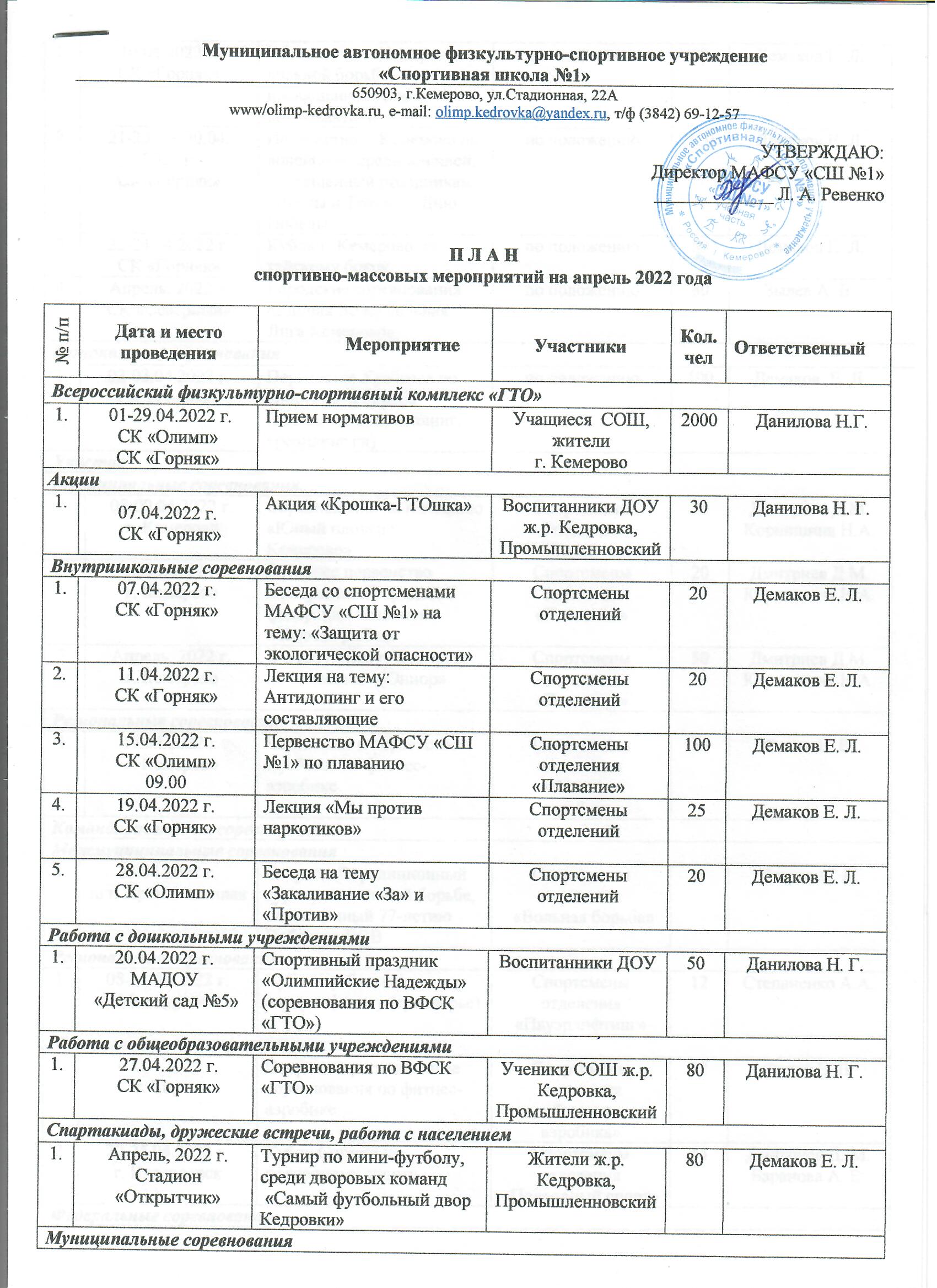 1.10.04.2022 г.СК «Горняк»10.04.2022 г.СК «Горняк»Первенство г. Кемерово по вольной борьбе, посвященное Дню космонавтикипо положению80Демаков Е. Л.2.21-23, 28-30.04.2022 г.СК «Горняк»21-23, 28-30.04.2022 г.СК «Горняк»Первенство г. Кемерово по волейболу, среди юношей, посвященный праздникам «Весны и Труда» и Дню Победыпо положению120Демаков Е. Л.3.22-24.04.2022 г.СК «Горняк»22-24.04.2022 г.СК «Горняк»Кубок г. Кемерово по тайскому боксупо положению80Демаков Е. Л.4.Апрель, 2022 г.СК «Северный»Апрель, 2022 г.СК «Северный»Городские соревнования «Единая Волейбольная Лига Кемерово»по положению80Зылев А. В.Региональные соревнованияРегиональные соревнованияРегиональные соревнованияРегиональные соревнованияРегиональные соревнованияРегиональные соревнованияРегиональные соревнования1.02-03.04.2022 г.СК «Горняк»02-03.04.2022 г.СК «Горняк»Первенство Кузбасса по спортивной борьбе (дисциплина: грепплинг, грепплинг ги)по положению 100Демаков  Е. Л.Участие Участие Участие Участие Участие Участие Участие Муниципальные соревнованияМуниципальные соревнованияМуниципальные соревнованияМуниципальные соревнованияМуниципальные соревнованияМуниципальные соревнованияМуниципальные соревнования1.1.08-09.04.2022 г.г. КемеровоСоревнования по плаванию «Юный пловец г. Кемерово»Спортсмены отделения «Плавание»50Дмитриев Д.М.Корнишина Н.А.2.2.16.04.2022 г.г. КемеровоВесеннее первенство Кемеровской городской федерации плавания «Золотая рыбка»Спортсмены отделения «Плавание»20Дмитриев Д.М.Корнишина Н.А.3.3.Апрель, 2022 г.г. КемеровоII Этап Кубка г. Кемерово по плаванию «Юниор»Спортсмены отделения «Плавание»50Дмитриев Д.М.Корнишина Н.А.Региональные соревнованияРегиональные соревнованияРегиональные соревнованияРегиональные соревнованияРегиональные соревнованияРегиональные соревнованияРегиональные соревнования1.1.17.04.2022 г.г. КемеровоЧемпионат и первенство Кузбасса по фитнес-аэробикеСпортсмены отделения «Фитнес – аэробика»50Фоляк Е. В.Командирование на соревнованияКомандирование на соревнованияКомандирование на соревнованияКомандирование на соревнованияКомандирование на соревнованияКомандирование на соревнованияКомандирование на соревнованияМежмуниципальные соревнованияМежмуниципальные соревнованияМежмуниципальные соревнованияМежмуниципальные соревнованияМежмуниципальные соревнованияМежмуниципальные соревнованияМежмуниципальные соревнования1.23.04.2022 г.пгт. Промышленная23.04.2022 г.пгт. ПромышленнаяОткрытый традиционный турнир по вольной борьбе, посвященный 77-летию Победы в ВОВСпортсмены отделения «Вольная борьба»5Петров С. А.Региональные соревнованияРегиональные соревнованияРегиональные соревнованияРегиональные соревнованияРегиональные соревнованияРегиональные соревнованияРегиональные соревнования1.08-11.04.2022 г.г. Междуреченск08-11.04.2022 г.г. МеждуреченскКубок Кузбасса по пауэрлифтингу (троеборье)Спортсмены отделения «Пауэрлифтинг»12Степаненко А.А.Межрегиональные соревнованияМежрегиональные соревнованияМежрегиональные соревнованияМежрегиональные соревнованияМежрегиональные соревнованияМежрегиональные соревнованияМежрегиональные соревнования1.03.04.2022 г. г. Томск03.04.2022 г. г. ТомскОткрытые региональные соревнования по фитнес-аэробикеСпортсмены отделения «Фитнес – аэробика»12Фоляк Е. В.2.20-25.04.2022 г.г. Красноярск20-25.04.2022 г.г. КрасноярскКубок Сибири по подводному спортуСпортсмены отделения «Подводный спорт»14Дмитриев Д. М.Баранова А. Е.Федеральные соревнованияФедеральные соревнованияФедеральные соревнованияФедеральные соревнованияФедеральные соревнованияФедеральные соревнованияФедеральные соревнования1.06-11.04.2022 г.г. Томск06-11.04.2022 г.г. ТомскПервенство России по подводному спортуСпортсмены отделения «Подводный спорт»1Баранова А. Е.2.28.04-02.05.2022 г.г. Челябинск28.04-02.05.2022 г.г. ЧелябинскКубок России по фитнес-аэробикеСпортсмены отделения«Фитнес-аэробика»12Фоляк Е. В.3.28.04-01.05.2022 г.г. Зеленогорск (Красноярский край)28.04-01.05.2022 г.г. Зеленогорск (Красноярский край)Чемпионат СФО по пауэрлифтингуСпортсмены отделения «Пауэрлифтинг»2Степаненко А. А.